Die Deutsche Handball Trainer Vereinigung 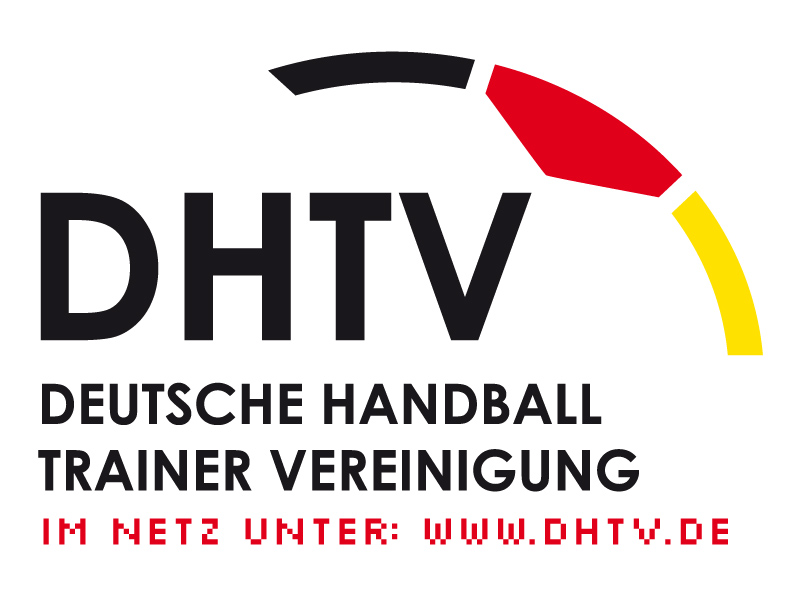 stellt sich vor...Wir sind ...... ein Zusammenschluss von lizenzierten Handballtrainern und –schiedsrichtern aller Leistungsklassen, am Handball interessierten Sportmedizinern und Physiotherapeuten.Wir wollen ...... die Kompetenz der Trainer erhöhen und eine bessere Zusammenarbeit zwischen Trainern, Schiedsrichtern und der Sportmedizin erreichen, indem wir Fortbildungsangebote unterstützen bzw. ausrichten (Seminare, Lehrgänge, Workshops, DHTV-Events, ...)------------------------------------------------------------------------------------------------------------------------------MitgliedschaftsantragHiermit beantrage ich die Aufnahme in die Deutsche Handballtrainer-Vereinigung e.V.Name:_______________________________________________________ Geb.Dat.: _____________Anschrift:___________________________________________________________________________Telefon: ___________________ eMail:_______________________@__________________________ O	Trainerlizenz (F, C, B, A, Diplom): ___________			O	keine LizenzO	Schiedsrichter (ohne Trainertätigkeit und –lizenz) * 			O	SR-Beobachter/Coach *O	Student (Studienbescheinigung bitte beifügen) *O	Sportmediziner								O	Physiotherapeut * (Zutreffendes bitte ankreuzen)Mit der Datenspeicherung ausschließlich für die Vereinsverwaltung bin ich einverstanden.Datum: _____________	Unterschrift Mitglied: _________________________________________SEPA-Lastschriftmandat 				Gläubiger-ID.: DE86ZZZ00000299315								Mandatsreferenz: Wird separat mitgeteiltIch ermächtige die DHTV Zahlungen von meinem Konto mittels Lastschrift einzuziehen. Zugleich weise ich mein Kreditinstitut an, die von der DHTV auf mein Konto gezogenen Lastschriften einzulösen.O	Jährlich	am 05.02.			€ 96 bzw. ermäßigt * € 48 
O	Halbjährlich	am 05.02. / 05.08.		€ 48 bzw. ermäßigt * € 24Hinweis: Ich kann innerhalb von acht Wochen, beginnend mit dem Belastungsdatum, die Erstattung des belasteten Betrags verlangen. Es gelten dabei die mit meinem Kreditinstitut vereinbarten Bedingungen.Meine Bankverbindung lautetIBAN	:  DE   _  _   |   _  _  _  _   |   _  _  _  _   |   _  _  _  _   |   _  _  _  _   |   _  _BIC	:  _   _   _   _   _   _   _   _   _   _   Name des Kreditinstituts: ______________________________________________________________Datum: _____________	Unterschrift Kontoinhaber:_______________________________________